ПЛАН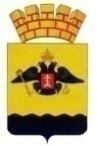 антинаркотических мероприятиях, организованных в муниципальном образовании город Новороссийскв ноябре 2022 годаРаздел. 1 Наиболее значимые антинаркотические мероприятия, организованные на территории муниципального образования с участием жителей населенных пунктов (с охватом не менее 100 человек)Раздел. 1 Наиболее значимые антинаркотические мероприятия, организованные на территории муниципального образования с участием жителей населенных пунктов (с охватом не менее 100 человек)Раздел. 1 Наиболее значимые антинаркотические мероприятия, организованные на территории муниципального образования с участием жителей населенных пунктов (с охватом не менее 100 человек)Раздел. 1 Наиболее значимые антинаркотические мероприятия, организованные на территории муниципального образования с участием жителей населенных пунктов (с охватом не менее 100 человек)Раздел. 1 Наиболее значимые антинаркотические мероприятия, организованные на территории муниципального образования с участием жителей населенных пунктов (с охватом не менее 100 человек)Наименование антинаркотического мероприятия, охват участниковПрименение технических при проведении мероприятий (презентация, видеоролик, интернет-ресурс и т.д.)ФИО специалистов (должность), участвующих в проведении мероприятияДата, время и место проведения мероприятияФИО ответственного лица, контактный телефон12345Городская акция «За здоровье и безопасность наших детей» (100 человек)Раздаточный материалГолофаст Илья Васильевич, начальник отдела профилактики асоциальных явлений в молодёжной среде и ИПР МКУ «Молодёжный центр»;Кавина Виктория Сергеевна, ведущий специалист отдела профилактики асоциальных явлений в молодёжной среде и ИПР МКУ «Молодёжный центр»Секретарь АНК Барандыч В.А.02.11.2022, 10:00, МО г. Новороссийск Кавина Виктория Сергеевна, 89129121711Молодежная акция, приуроченная к Всемирному Дню отказа от курения(100 человек)Раздаточный материалГолофаст Илья Васильевич, начальник отдела профилактики асоциальных явлений в молодёжной среде и ИПР МКУ «Молодёжный центр»;Кавина Виктория Сергеевна, ведущий специалист отдела профилактики асоциальных явлений в молодёжной среде и ИПР МКУ «Молодёжный центр»Секретарь АНК Барандыч В.А.29.11.2022, 10:00, МО г. НовороссийскКавина Виктория Сергеевна, 89129121711Раздел. 2 Антинаркотические мероприятия, организованные на территории административного центра муниципального образования с участием жителей населенных пунктов (с охватом не менее 25 человек)Раздел. 2 Антинаркотические мероприятия, организованные на территории административного центра муниципального образования с участием жителей населенных пунктов (с охватом не менее 25 человек)Раздел. 2 Антинаркотические мероприятия, организованные на территории административного центра муниципального образования с участием жителей населенных пунктов (с охватом не менее 25 человек)Раздел. 2 Антинаркотические мероприятия, организованные на территории административного центра муниципального образования с участием жителей населенных пунктов (с охватом не менее 25 человек)Раздел. 2 Антинаркотические мероприятия, организованные на территории административного центра муниципального образования с участием жителей населенных пунктов (с охватом не менее 25 человек)2.1. Мероприятия, организованные по инициативе управления образования и отдела по делам молодежи2.1. Мероприятия, организованные по инициативе управления образования и отдела по делам молодежи2.1. Мероприятия, организованные по инициативе управления образования и отдела по делам молодежи2.1. Мероприятия, организованные по инициативе управления образования и отдела по делам молодежи2.1. Мероприятия, организованные по инициативе управления образования и отдела по делам молодежиНаименование антинаркотического мероприятия, охват участниковПрименение технических при проведении мероприятий (презентация, видеоролик, интернет-ресурс и т.д.)ФИО специалистов (должность), участвующих в проведении мероприятияДата, время и место проведения мероприятияФИО ответственного лица, контактный телефон12345Наименование антинаркотического мероприятия, охват участниковПрименение технических при проведении мероприятий (презентация, видеоролик, интернет-ресурс и т.д.)ФИО специалистов (должность), участвующих в проведении мероприятияДата, время и место проведения мероприятияФИО ответственного лица, контактный телефонАкция «Кубань без наркотрафарета»(25 человек)Раздаточный материлКавина Виктория Сергеевна ведущий специалист отдела профилактики асоциальных явлений в молодёжной среде и ИПР МКУ «Молодёжный центр»03.11.2022, 14:00, МО г. НовороссийскКавина Виктория Сергеевна, 89129121711Передвижной консультативно-методический пункт «Маршрут безопасности»(80 человек)Раздаточный материлКавина Виктория Сергеевна ведущий специалист отдела профилактики асоциальных явлений в молодёжной среде и ИПР МКУ «Молодёжный центр»08.11.2022, 14:00, МО г. НовороссийскКавина Виктория Сергеевна, 89129121711Акция «Кубань без наркотрафарета»(25 человек)Раздаточный материлКавина Виктория Сергеевна ведущий специалист отдела профилактики асоциальных явлений в молодёжной среде и ИПР МКУ «Молодёжный центр»10.11.2022, 14:00, МО г. НовороссийскКавина Виктория Сергеевна, 89129121711Профилактические беседы «ЗОЖ»(60 человек)Раздаточный материлКавина Виктория Сергеевна ведущий специалист отдела профилактики асоциальных явлений в молодёжной среде и ИПР МКУ «Молодёжный центр»15.11.2022, 10:00, «Новороссийский социально-педагогический колледж»Кавина Виктория Сергеевна, 89129121711Онлайн флешмоб «Я выбираю жизнь»(50 человек)Презентация, видеороликКавина Виктория Сергеевна ведущий специалист отдела профилактики асоциальных явлений в молодёжной среде и ИПР МКУ «Молодёжный центр»17.11.2022, 12:00 социальные сетиКавина Виктория Сергеевна, 89129121711Акция «Кубань без наркотрафарета»(25 человек)Раздаточный материлКавина Виктория Сергеевна ведущий специалист отдела профилактики асоциальных явлений в молодёжной среде и ИПР МКУ «Молодёжный центр"17.11.2022, 14:00, МО г. НовороссийскКавина Виктория Сергеевна, 89129121711Передвижной консультативно-методический пункт «Маршрут безопасности»(50 человек)Раздаточный материлКавина Виктория Сергеевна ведущий специалист отдела профилактики асоциальных явлений в молодёжной среде и ИПР МКУ «Молодёжный центр»22.11.2022, 15:00, Новороссийский политехнический институт (филиал)Кавина Виктория Сергеевна, 89129121711Антивандальный патруль(50 человек)Раздаточный материлКавина Виктория Сергеевна ведущий специалист отдела профилактики асоциальных явлений в молодёжной среде и ИПР МКУ «Молодёжный центр»24.11.2022, 14:00, МО г. НовороссийскКавина Виктория Сергеевна, 891291217112.2. Мероприятия, организованные по инициативе управления культуры2.2. Мероприятия, организованные по инициативе управления культуры2.2. Мероприятия, организованные по инициативе управления культуры2.2. Мероприятия, организованные по инициативе управления культуры2.2. Мероприятия, организованные по инициативе управления культурыНаименование антинаркотического мероприятия, охват участниковПрименение технических при проведении мероприятий (презентация, видеоролик, интернет-ресурс и т.д.)ФИО специалистов (должность), участвующих в проведении мероприятияДата, время и место проведения мероприятияФИО ответственного лица, контактный телефон12345Час советов«Как жить, не тужить, чтоб здоровье сохранить»32 человекПрезентацияБобрышева Л.П.Зав. библиотекой-филиал № 1708.11.2022,13.00,Сельская библиотека-филиал № 17Бобрышева Л.П.89180708327Тематическая беседа«Как поступать правильно»25 человек-Щербина У.В.,культорганизатор10.11.2022,10:00,МАОУ СОШ № 28Щербина У.В.,89182868272«Моя жизнь – моя ответственность»80 человекДень информацииАрнаутова Н.С Зав. филиалом12.11.2022,12:00,https://vk.com/bibliopushkinhttps://ok.ru/profile/575779851967Арнаутова Н.С Зав. филиалом88617262502Тематическая беседа«Жизнь в твоих руках»25 человек-Щербина У.В.,культорганизатор14.11.2022,10:00,МАОУ СОШ № 34Щербина У.В.,89182868272«Цена зависимости- жизнь»42 человекИнфопостВезовикина Н.А.Зав. филиалом17.11.2022,10.00,https://vk.com/library_5_nvrskВезовикина Н.А.89892432448«Живи свободно!»,30 человекПрезентация, видеороликиДелич Аница Деяновна,Зав. отделом массовой работы17.11.202213.00ЦГБ им. Э. Э. Баллиона,отдел массовой работыДелич Аница Деяновна,89182750311«Сделай выбор в пользу здоровья»К Международному дню отказа от курения55 человекЭлектронная презентацияЗахарова Е.А.,библиотекарь19.11.2022,11.00,https://vk.com/ballion.filial7https://ok.ru/profile/575450654031Тарасова В.В.89186726381Профилактическая беседа с учениками МБОУ СОШ 30 на тему: «Жизнь без наркотиков», 50 человекВидеороликИльина А.Е.культорганизатор23.11.2022, 12.00,МБУ ЦТРИльина А.Е.89180997781Профилактическая беседа с учениками МБОУ ООШ 31 на тему: «Жизнь без наркотиков», 30 человекВидеороликИльина А.Е.культорганизатор28.11.2022, 12.00,МБУ ЦТРИльина А.Е.891809977812.3. Мероприятия, организованные по инициативе управления физической культуры и спорта2.3. Мероприятия, организованные по инициативе управления физической культуры и спорта2.3. Мероприятия, организованные по инициативе управления физической культуры и спорта2.3. Мероприятия, организованные по инициативе управления физической культуры и спорта2.3. Мероприятия, организованные по инициативе управления физической культуры и спортаНаименование антинаркотического мероприятия, охват участниковПрименение технических при проведении мероприятий (презентация, видеоролик, интернет-ресурс и т.д.)ФИО специалистов (должность), участвующих в проведении мероприятияДата, время и место проведения мероприятияФИО ответственного лица, контактный телефон12345Городской турнир по мини-футболу в рамках акции «Антинарко»50 человекБаннерДиректор МАУ «СШ «Победа»Пахолкин В.А.12.11.2022 – 13.11.2022г. Новороссийск Мысхакское шоссе, 54Анапское шоссе, 62Директор МАУ «СШ «Победа»Пахолкин В.А.Квалификационный турнир по шашкам, в рамках Губернаторской программы «Антинарко» на призы Федерации шашек и шахмат50 человекБаннерРуководитель МБУ «ФСКИ «Второе дыхание»                                                                       Прокопенко М.Г.25.11.2022 – 28.11.2022г. Новороссийскул. Бирюзова, 6 Помещение ФСКИ «Второе дыхание»Руководитель МБУ «ФСКИ «Второе дыхание»                                                                       Прокопенко М.Г.Турнир муниципального образования город Новороссийск по самбо среди юношей и девушки 2009-2010г.30 человекБаннерДиректор МБУ «СШОР «Водник» Черакьянц Е.А.29.11.2022г. Новороссийск, ул. Куникова, 28-АДиректор МБУ «СШОР «Водник» Черакьянц Е.А.Соревнования муниципального образования город Новороссийск по настольному теннису, в рамках акции «Антинарко»Баннер, раздаточный материалДиректор МБУ «СШ «Лидер» Дегальцев К.В.06.11.2022г. Новороссийскул. Цедрика, 7Спортивный залГимназия № 5Директор МБУ «СШ «Лидер» Дегальцев К.В.Соревнования по конному спорту (конкур, выездка), посвященные Дню народного единства в рамках губернаторской программы «Антинарко»70 человекБаннерСтарший тренер Дольченко В.Н.Тренер Галузина О.В.Тренер Черная А.В.Тренер Богушевская Е.В.03.11.2022г. Новороссийск, ст. Раевская территория МБУ СШ «Пегас»Баранов Г.А.8-988-314-66-96Турнир муниципального образования город Новороссийска по пауэрлифтингу среди спортсменов с ОВЗ в рамках программы «Антинарко»50 человекБаннерПустовойтенко В.С.12.11.2022 г. Новороссийскул. Советов 55, (тренажерный зал)Пустовойтенко В.С.Турнир по русским шашкам, посвященный «Дню народного единства» в рамках губернаторской программы «Антинарко»40 человекБаннерШмачкова М.А.Ванян А.В.02.11.2022г. Новороссийскст. Раевская, ул. Островского, 16Шмачкова М.А.Ванян А.В.Эстафета «Спортивные каникулы» среди детских команд, в рамках губернаторской программы «Антинарко»50 человекБаннерШмачкова М.А.Ванян А.В.03.11.2022г. Новороссийскст. Раевская, ул. Островского, 16Шмачкова М.А.Ванян А.В.Турнир по мини-футболу «Рождественские звезды»50 человекБаннерМБУ "ЦФМР"Мельников Г.Ю.26.11.2022-27.11.2022спортивная площадка г. Новороссийск, Анапское шоссе, 29МБУ "ЦФМР"Мельников Г.Ю.